LAMPIRANFormat Laporan Kerja Harian (LKH) Sampul:LAPORAN KERJA HARIAN (LKH)MAGANG/PRAKTIK KERJA LAPANGAN* (pilih salah satu) (LOKASI, contoh: KELURAHAN 14 ULU )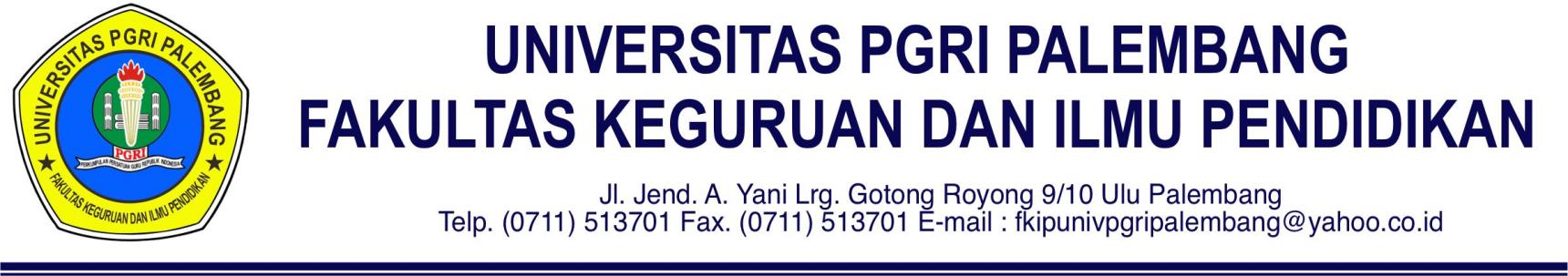 disusun oleh:NAMA	    : ….NIM                     : ….Semester              : …PROGRAM STUDI…….FAKULTAS KEGURUAN DAN ILMU PENDIDIKANUNIVERSITAS PGRI PALEMBANG2023/2024Isi:Pekan	(Pertama dan selanjutnya)Tanggal:	(misal: 9 Oktober  s.d. 23 Desember 2023)(Halaman terakhir dari LKH ditambahkan kolom tanda tangan untuk Pembimbing Instansi dan Doseb Pembimbing)Format dan Contoh Halaman JudulFormat dan Contoh Halaman Sampul Laporan Lengkap MagangLAPORAN PELAKSANAAN KEGIATAN MAGANG (Lokasi Magang)OLEH:NamaNIMPROGRAM STUDI…….FAKULTAS KEGURUAN DAN ILMU PENDIDIKANUNIVERSITAS PGRI PALEMBANG2023Format/Contoh Lembar PengesahanLEMBAR PENGESAHAN  Dinyatakan Sah dan Lengkap          Pada Tanggal  ……. 202..Format Lembar Penilaian Pembimbing LapanganLEMBAR PENILAIAN MAGANG PEMBIMBING LAPANGANTempat,	, 20 ….Pembimbing LapanganNama dan Stempel Lembaga/ InstansiNIP. Keterangan:  Nilai dalam bentuk angka kuantitatif atau huruf kualitatif  dengan rentang nilai :Format Lembar Rekapitulasi Nilai Akhir Magang dari Lokasi MagangREKAPITULASI NILAI AKHIR MAGANG  DARI LOKASI MAGANGMAHASISWA FKIP UNIVERSITAS PGRI PALEMBANGTAHUN AKADEMIK 2023/2024Tempat,	, 20 ….Pembimbing LapanganNama dan Stempel Lembaga/ InstansiNIP. Format Lembar Penilaian Dosen Pembimbing LapanganLEMBAR PENILAIAN MAGANG DOSEN PEMBIMBING LAPANGANTempat,	, 20 ….Dosen Pembimbing LapanganNama dan Stempel Lembaga/ InstansiNIP. Keterangan:  Nilai dalam bentuk angka kuantitatif atau huruf kualitatif  dengan rentang nilai :Format Lembar Rekapitulasi Akhir Pelaksanaan Magang (Dosen Pembimbing)REKAPITULASI NILAI AKHIR MAGANG MAHASISWA FKIP UNIVERSITAS PGRI PALEMBANGTAHUN AKADEMIK 2023/2024Berdasarkan pengamatan terhadap pelaksanaan Magang yang dilaksanakan di ……………………………………pada tanggal ………………… s.d. ………………… 20…., maka dosen pembimbing memberikan nilai akhir kepada mahasiswa yang bersangkutan sebagai berikut:Keterangan: Mahasiswa dinyatakan lulus apabila nilai akhir minimal C.Nilai dalam bentuk angka kuantitatif atau huruf kualitatif dengan rentang nilai;Tempat, ……………., 20….Ketua Program Studi		   Dosen Pembimbing Lapangan,				        NIDN						     NIDNLembar Penilaian Seminar Hasil MagangINSRTUMEN PENILAIAN SEMINAR HASIL MAGANGCatatan:Nilai (N) diberikan dalam skala 1-10Nilai Akhir dari penguji adalah N x SPalembang, ……………………….Penguji,_______________________							NIDNLembar Monitoring Pelaksanaan MagangKARTU MONITORING PELAKSANAAN MAGANG							…………………., ………………..							Dosen Pembimbing,							NIDNForm Kartu Bimbingan Laporan Akhir MagangKARTU BIMBINGAN LAPORAN AKHIR MAGANG
SEMESTER V TAHUN AKADEMIK 2023/2024NoHari/TanggalWaktuUraianKegiatanOutputKegiatanParaf1Senin/……….Pukul : …. - ….2Selasa/………Pukul : …. - ….3Rabu/………Pukul : …. - ….4Kamis/………Pukul : …. - ….5Jumat/………Pukul : …. - ….6Sabtu/………Pukul : …. - ….MengetahuiMengetahuiPembimbing LapanganDosen Pembimbing NamaNamaNIP. NIDNJudul:Nama:NIM:Program Studi:Fakultas:Perguruan Tinggi:Lokasi Magang:MenyetujuiMenyetujuiMenyetujuiPembimbing LapanganPembimbing LapanganDosen Pembimbing NamaNamaNamaNIP. NIP. NIDNMengetahuiMengetahuiMengetahuia.n Dekan FKIP      Wakil Dekan 1,Ketua Program StudiKetua Program StudiHetilniar, M.PdNamaNamaNIDN. 0213128103NIDNNIDNNama:NIM:Program Studi:Semester:Lokasi:Waktu:NoAspek yang DinilaiNilai1Kerajinan2Kehadiran di Lokasi Magang3Pelaksanaan dan Tanggung Jawab atas Pekerjaan yang ditugaskan4Kemampuan bekerja dalam tim5Kemampuan melakukan inisiatif dalam pekerjaan 6Kemampuan memberikan ide-ide kreatif7Kemampuan berkomunikasi dengan relasi kerja8Kemampuan di bidang IT9Kemampuan berinteraksi social 10Attitude selama Magang11Laporan (Cover, Halaman Pengesahan, Bagian Isi dan Bagian Akhir) JUMLAHJUMLAHRERATA (ANGKA dan HURUF)  Rerata =  Jumlah  = Nilai                    11RERATA (ANGKA dan HURUF)  Rerata =  Jumlah  = Nilai                    11Nilai AngkaNilai Huruf8,5 –107,6 – 847,0 – 7,56,0 – 6,95,5 – 5,94,5 – 5,4AB+BC+CDProgram Studi:Semester:Lokasi:Waktu:NoNama MahasiswaNilai AkhirNilai AkhirNoNama MahasiswaAngkaHuruf1234….Nama:NIM:Program Studi:Semester:Lokasi:Waktu:NoAspek yang DinilaiNilai1Kerajinan 2Kehadiran selama pembimbingan3Pelaksanaan dan Tanggung Jawab atas Pekerjaan yang ditugaskan4Kemampuan bekerja dalam tim5Kemampuan mamahami tugas yang diberikan 6Kemampuan memberikan ide-ide kreatif7Kemampuan berkomunikasi 8Attitude9Kemampuan berinteraksi social di10LaporanJUMLAHJUMLAHRERATA (ANGKA dan HURUF)  Rerata =  Jumlah  = Nilai                    10RERATA (ANGKA dan HURUF)  Rerata =  Jumlah  = Nilai                    10Nilai AngkaNilai Huruf8,5 –107,6 – 847,0 – 7,56,0 – 6,95,5 – 5,94,5 – 5,4AB+BC+CDNama MahasiswaNIMNilai AkhirPembimbing Lapangan (a)Nilai Akhir Dosen Pembimbing (b)Jumlah(a + b)Nilai AkhirNilai AkhirNama MahasiswaNIMNilai AkhirPembimbing Lapangan (a)Nilai Akhir Dosen Pembimbing (b)Jumlah(a + b)Angka(a+b)2Huruf…………………….……………….….Nilai AngkaNilai Huruf8,5 –107,6 – 847,0 – 7,56,0 – 6,95,5 – 5,94,5 – 5,4AB+BC+CDNAMANAMANAMA:::NIMNIMNIM:::PROGRAM STUDIPROGRAM STUDIPROGRAM STUDI:::KELASKELASKELAS: : : LOKASI MAGANGLOKASI MAGANGLOKASI MAGANG:::NoKriteriaAcuanAcuanSkor (S)Nilai (N)Nilai (N)N x S1JudulRelevansi Judul dengan kegiatan magangRelevansi Judul dengan kegiatan magang12PendahuluanKeterpaduan judul, latar belakang,  rumusan masalaha, tujuan, manfaat, waktu dan lokasi pelaksanaanKeterpaduan judul, latar belakang,  rumusan masalaha, tujuan, manfaat, waktu dan lokasi pelaksanaan13Tinjauan PustakaRelevansi antara point-point yang dikaji dengan permasalahan Kedalaman dan keluasan kajian konsep dan kerangka berpikirRelevansi antara point-point yang dikaji dengan permasalahan Kedalaman dan keluasan kajian konsep dan kerangka berpikir14Gambaran umum lokasiKetepatan menguraikan profil lokais magangKetepatan menguraikan profil lokais magang15Metode KerjaKetepatan metode dan prosedur pelaksanaan magangketepatan menguraikan pelaksanaan dimulai dari persiapan hingga mendapatkan hasil yang ditargetkanKetepatan metode dan prosedur pelaksanaan magangketepatan menguraikan pelaksanaan dimulai dari persiapan hingga mendapatkan hasil yang ditargetkan1,56Hasil Kerja Lapanganketepata menguraikan pengumpulan data yang digunakan dan menganalisisnyaKetepatan menguraikan pembahasan dengan hasil penelitian yang relevan untuk menjawab masalah/ pertanyaanketepata menguraikan pengumpulan data yang digunakan dan menganalisisnyaKetepatan menguraikan pembahasan dengan hasil penelitian yang relevan untuk menjawab masalah/ pertanyaan1,57Kesimpulan dan SaranKetepatan mengitisarikan untuk menjawab pertanyaan rumusan masalah dan tujuan’Kesimpulan bersifat ringkas, jelas dan tidak lagi menyampaikan penjelasan atau tidak mengulangi Kembali penjelasanKetepatan mengitisarikan untuk menjawab pertanyaan rumusan masalah dan tujuan’Kesimpulan bersifat ringkas, jelas dan tidak lagi menyampaikan penjelasan atau tidak mengulangi Kembali penjelasan0,58Penyajian LaporanKesesuaian dan kelengkapan laporan dari cover hingga lampiranKemampuan mempresentasikan laporanKemampuan mempertahankan LaporanKesesuaian dan kelengkapan laporan dari cover hingga lampiranKemampuan mempresentasikan laporanKemampuan mempertahankan Laporan2,5Total Total Total Total NAMA:NIM:PROGRAM STUDI:KELAS: LOKASI MAGANG:NoAspek MonitoringHasilKeterangan1Tempat magang2Kehadiran peserta magang3Pelaksanaan rencana magang4Pencapaian tujuan magang5Hambatan yang dijumpai6Saran solusi terhadap hambatan7Kesan umum pelaksanaan magangNAMA:NIM:PROGRAM STUDI:KELAS: LOKASI MAGANG:DOSEN PEMBIMBING:NoTanggal BimbinganPokok BahasanKomentar/SaranParaf